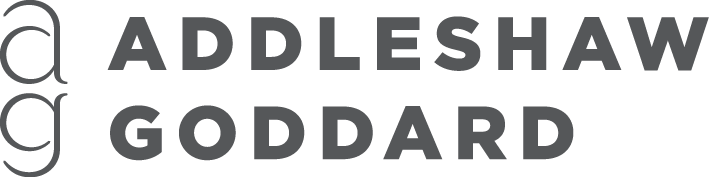 Recap of the key employment law reforms coming into force in March and April 2017Here we recap on the key employment law changes which came into force in March and April 2017.DATEAREACHANGE31 March 2017Gender pay gapIntroduction of gender pay gap reporting for public authorities with 250 or more employees.  The rules are substantially the same as for private and voluntary sector employers (see below), albeit that the snapshot date and the deadline for reporting are slightly earlier (i.e. 31 March 2017 and 30 March 2018 respectively).1 April 2017ApprenticeshipsEstablishment of the Institute of Apprenticeships whose primary role is to consider and approve apprenticeship standards submitted by employers and to advise employers on how to access funding for individual apprenticeship standards. Also on this date, a new offence of misusing the term "apprenticeship" came into force.  Training providers are banned from using the term except to describe a statutory apprenticeship.  1 April 2017National Minimum WageIncreases to the National Minimum Wage hourly rates as follows:Workers aged 25 and over: £7.50 (i.e. the National Living Wage)Workers aged 21 – 25: £7.05Workers aged 18 – 21: £5.60Workers under 18: £4.05Apprenticeship rate: £3.50 2 April 2017Statutory family leave paymentsIncrease to rates of pay for statutory maternity, adoption and shared parental pay rates to £140.98 per week.  The rate for Maternity Allowance rate was also increased to £140.98 per week.6 April 2017Gender pay gapIntroduction of compulsory annual gender pay gap reporting for private and voluntary sector employers with 250 or more employees.  For further information and details of how Addleshaw Goddard can help you complete your reporting exercise please click here.6 April 2017ApprenticeshipsIntroduction of an Apprenticeship Levy on employers whose annual pay bill exceeds £3 million per year.  Affected employers will be required to pay 0.5% of their annual pay bill towards the cost of apprenticeship training.  In turn, they will receive an annual allowance of £15,000 to offset against the cost apprenticeship training.  For further information please click here, and for details of an event we are holding on this topic please click here.6 April 2017ImmigrationIntroduction of the Immigration Skills Charge which will be payable by employers sponsoring workers from outside the EEA.  The skills charge will be £1,000 per year of sponsorship for medium and large sponsors and £364 per year for small and charitable sponsors.  For further information please click here.  We have also reported this month on some additional changes to the Immigration Rules for Tier 2.6 April 2017Statutory sick payIncrease to the rate of statutory sick pay to £89.35 per week.6 April 2017Tribunal compensation limitsIncrease in various Tribunal compensation limits.  The main changes are as follows:Maximum "week's pay" (used for calculating the unfair dismissal basic award and statutory redundancy payments): £489Maximum unfair dismissal basic award cap: £14,670Maximum unfair dismissal compensatory award cap: £80,5416 April 2017Salary sacrificeReforms to the taxation of salary sacrifice schemes.  Under the new rules, certain benefits in kind provided by employers under salary sacrifice schemes will be treated as general earnings and chargeable to income tax and Class 1A employer NICs.  A limited range of benefits in kind are ring-fenced from the reforms and limited grandfathering arrangements are also in place.  For further information please contact a member of our Employee Incentives team.6 April 2017Income taxChanges to the income tax personal allowance, thresholds and rates.  The changes are as follows:Personal allowance for income tax: £11,500Basic rate limit for 2017/18: £33,500High rate threshold: £45,0006 April 2017Pensions auto-enrolmentChanges to the earnings trigger and qualifying earnings band limits in relation to pensions auto-enrolment as follows:The earnings trigger stays at £10,000The lower limit of the qualifying earnings band increased to £5,876The upper limit of the qualifying earnings band increased to £45,00021 April 2017Tax-free childcare schemeIntroduction of the tax-free childcare scheme which is due to replace childcare vouchers.  Under the scheme the Government will make a 20% contribution to childcare costs, up to a maximum of £2,000 per year for children under 12 years old (or £4,000 per year for disabled children under 17 years old).  For further information please click here.